Promoção e responsabilidade da Academia Fluminense de Letras em comemoração do Centenário da Academia Fluminense de Letras.​Apoio: Sociedade Fluminense de FotografiaTemas: ARQUITETURA HISTÓRICA DO ESTADO DO RIO DE JANEIRO​Âmbito: Nacional Inscrições: de 15/09/2016 a 15/05/2017Resultado em: 05/07/2017Premiação em: 18/07/2017, às 17h na Academia Fluminense de LetrasVencedores:1º lugarWanderley Augusto Moreira Rocha (Wander Rocha)Foto: Praça XV de Novembro, Rio de Janeiro - RJ​2º lugarLuiz Cavalcanti Damasceno (Luiz Damasceno)Foto: Arcos da Lapa, Rio de Janeiro - RJ3º lugarClaudio Mariano VazFoto: Largo do Boticário, Cosme Velho, Rio de Janeiro - RJMenções honrosas:Walace Veltri Alves (Walace Veltri)Foto: Casa da Família Vasconcelos, Araruama – RJ.Luiz Alexandre Lima Ferreira (Luiz Ferreira)Foto: Assembleia Legislativa, Rio de Janeiro – RJRenan William Candido (Renan William)Foto: Real Gabinete Português de Leitura, Rio de Janeiro – RJRenan William Candido (Renan William)Foto: Igreja Nossa Senhora da Candelária, Rio de Janeiro – RJRenan William Candido (Renan William)Foto: Igreja da Ordem Terceira de São Francisco da Penitência, Rio de Janeiro – RJGuilherme Sales da Rocha (Guilherme Sales)Foto: Edifício A Noite, Rio de Janeiro – RJGuilherme Sales da Rocha (Guilherme Sales)Foto: Convento de Santo Antônio, Rio de Janeiro – RJAntonio Jorge Gonçalves de Oliveira Júnior (Jorge Oliveira Jr)Foto: Reflexo. Paraty - RJGabriel Aves Menezes Costa (Gabriel Costa)Foto: Parque Lage, Rio de Janeiro – RJMaria Julia Chistmann Willemann (Maria Julia Wollemann)Foto: Teatro Municipal, Rio de Janeiro – RJFotos aceitas para exposição:Fernanda Gabriella Berismann (Fernanda Berismann)Foto: Museu de Arte do Rio – MAR, Rio de Janeiro – RJGabriel Veloso Macedo dos SantosFoto: Capela São João Batista, Barra de São João - RJMaria Julia Chistmann Willemann (Maria Julia Wollemann)Foto: Centro, Rio de Janeiro – RJWagner Torres de AraújoFoto: Chafariz Mestre Valentim, Rio de Janeiro – RJMarcos Paulo Santos Rangel de Abreu (Marco Polo)Foto: Teatro Municipal, Niterói – RJRegina Pinho de Magalhães (Regina Magalhães)Foto: Palácio do Catete, Rio de Janeiro – RJRegina Pinho de Magalhães (Regina Magalhães)Foto: Ilha Fiscal, Rio de Janeiro - RJLucia Carvalho Horta (Lucia Horta)Foto: Igreja Nossa Senhora da Candelária, Rio de Janeiro – RJLucia Carvalho Horta (Lucia Horta)Foto: Biblioteca Nacional, Rio de Janeiro – RJNeusa Maria Silveira Lehugeur (NeuLehugeur)Foto: Igreja Nossa Senhora do Carmo, Rio de Janeiro – RJClaudio Mariano VazFoto: Rua Tomé de Sousa, Rio de Janeiro – RJDébora da Silva Nascimento (Débora Nascimento)Foto: Museu Imperial, Petrópolis – RJDébora da Silva Nascimento (Débora Nascimento)Foto: Teatro Municipal, Rio de Janeiro - RJThéo ErthalFoto: Liceu de Humanidades, Campos dos Goytacazes – RJThéo ErthalFoto: Solar do Visconde de Araruama, Campos dos Goytacazes – RJJoão Mauro Ferreira PanemaFoto: Central do Brasil, Rio de Janeiro – RJFelipe Campos Machado (Felipe Machado)Foto: Igreja de Sebastião de Itaipu, Niterói – RJLuiz Alexandre Lima Ferreira (Luiz Ferreira)Foto: Solar do Jambeiro, Niterói – RJFabrício da Silva Neves (Fabrício S. Neves)Foto: Escola de Arquitetura UFF, Niterói – RJIsabela Fornazier Costa (Isabela Fornazier)Foto: Sem título, Rio de Janeiro – RJRebeca Oliveira de Amorim (Freya)Foto: Biblioteca Parque de Niterói, Niterói – RJ.Wakson Costa Silvestre (Wakson Silvestre)Foto: Centro Cultural do Banco do Brasil, Rio de Janeiro – RJSolange Ferreira SiqueiraFoto: Ponte dos Jesuítas, Santa Cruz, Rio de Janeiro - RJ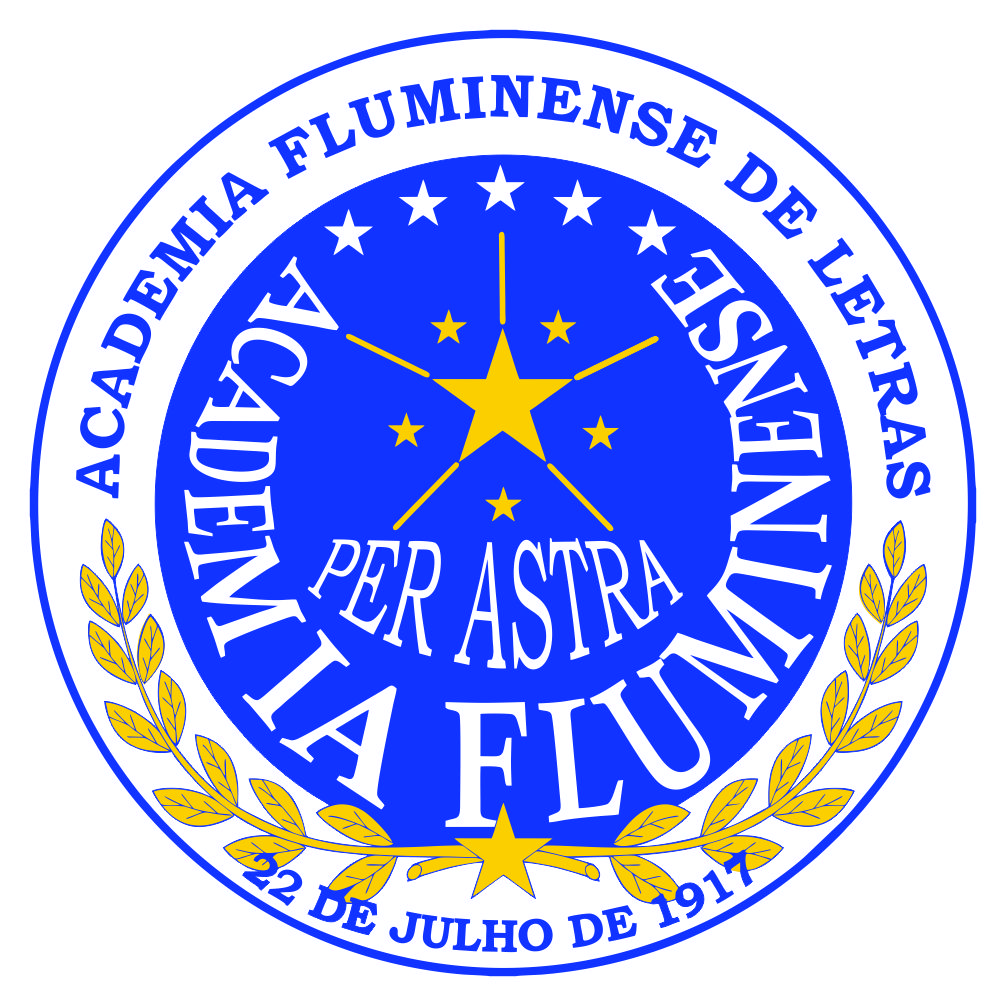 CONCURSO DE FOTOGRAFIAS DOCENTENÁRIO DA ACADEMIA FLUMINENSE DE LETRAS